Clarkson Discovery ChallengeKick-off Event: Brainstorming Worksheet 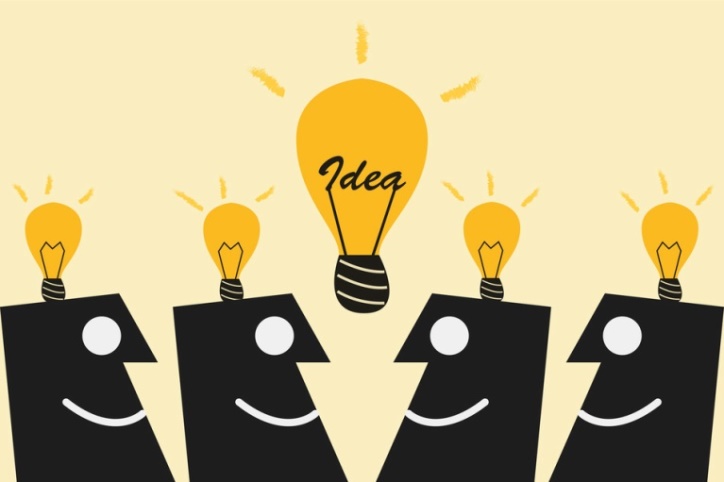 What would YOU like to discover?? You can take something YOU are interested in and develop it into a CDC project. It will be awesome because it is already about something you like!Example: Katie (Me!!) likes to run but sometimes it just doesn’t go well—I will get five minutes into it and feel I need to force myself to finish the rest. So I wonder why I have good days and bad days. Sometimes I may have worked hard all day, barely drank any water, and still have an amazing run. Other times, I may be totally hydrated and super excited to get outside, but then I am dragging myself along. How could I turn this into a research question? Is this a good research question? Ask yourself…Is this a realistic question that can be addressed with an experiment?Could the experiment be repeated?Could this study be applied to other people?Creating Your Own Research QuestionNow it’s your turn!!!List some of your favorite things to do: 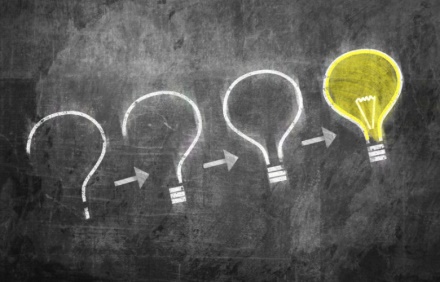 ____________________________________________________________________________________________________________________________________________________________________________________What are some current events, news items, or personal opinions that you are passionate about?____________________________________________________________________________________________________________________________________________________________________________________What are some things you are curious about? ____________________________________________________________________________________________________________________________________________________________________________________NOW Let’s think about how to turn one of these items into a RESEARCH question where NEW knowledge is uncovered! Remember—this is not about writing a “book report” or “essay” about your favorite things, it is about outlining a way to discover something and then doing it and sharing your findings! Write your question below! 